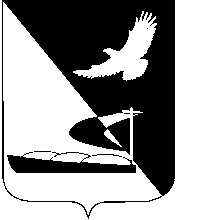 АДМИНИСТРАЦИЯ МУНИЦИПАЛЬНОГО ОБРАЗОВАНИЯ«АХТУБИНСКИЙ РАЙОН»ПОСТАНОВЛЕНИЕ11.11.2016          						                                         № 488О проведении открытого по составу участников и форме подачи заявок аукциона по продаже здания школы, площадью 734,6 кв.м, расположенного по адресу: Астраханская область, Ахтубинский район, с. Капустин Яр,                    ул. Одесская, д. 41В целях реализации объекта муниципального имущества, внесенного в прогнозный план приватизации имущества муниципального образования «Ахтубинский район», руководствуясь статьей 14 Федерального закона от 21.12.2001 № 178-ФЗ «О приватизации государственного и муниципального имущества», постановлением Правительства РФ от 12.08.2002 № 585 «Об утверждении Положения об организации продажи государственного или муниципального имущества на аукционе и Положения об организации продажи находящихся в государственной или муниципальной собственности акций акционерных обществ на специализированном аукционе»,  Положением об администрации муниципального образования «Ахтубинский район», утвержденным решением Совета муниципального образования «Ахтубинский район» от 30.06.2011 № 27, Уставом муниципального образования «Ахтубинский район», администрация муниципального образования «Ахтубинский район»ПОСТАНОВЛЯЕТ:1. Комитету имущественных и земельных отношений администрации муниципального образования «Ахтубинский район» (Морозова В.Н.) организовать и провести открытый по составу участников и форме подачи заявок аукцион по продаже здания школы, площадью 734,6 кв.м, расположенного по адресу: Астраханская область, Ахтубинский район,                    с. Капустин Яр, ул. Одесская, д. 41.2. Утвердить извещение о проведении открытого по составу участников и форме подачи заявок аукциона по продаже здания школы, площадью 734,6 кв.м, расположенного по адресу: Астраханская область, Ахтубинский район, с. Капустин Яр, ул. Одесская, д. 41 (прилагается).3. Утвердить проект заявки на участие в открытом по составу участников и форме подачи заявок аукционе по продаже здания школы, площадью 734,6 кв.м, расположенного по адресу: Астраханская область, Ахтубинский район, с. Капустин Яр, ул. Одесская, д. 41 (прилагается).4. Утвердить проект договора купли-продажи объекта недвижимого имущества (прилагается).5. Отделу информатизации и компьютерного обслуживания администрации МО «Ахтубинский район» обеспечить размещение настоящего постановления в сети Интернет на официальном сайте администрации МО «Ахтубинский район» в разделе «Администрация» подразделе «Документы Администрации» подразделе «Официальные документы». 6. Отделу контроля и обработки  информации администрации                    МО «Ахтубинский район» (Свиридова Л.В.) представить информацию в газету «Ахтубинская правда» о размещении настоящего постановления в сети Интернет на официальном сайте администрации МО «Ахтубинский район» в разделе «Администрация» подразделе «Документы Администрации» подразделе «Официальные документы». Глава муниципального образования                                       	  В.А. Ведищев УТВЕРЖДЕНОпостановлением администрации МО «Ахтубинский район»от 11.11.2016 № 488ИЗВЕЩЕНИЕо проведении открытого по составу участников и форме подачи заявок аукциона по продаже здания школы, площадью 734,6 кв.м, расположенного по адресу: Астраханская область, Ахтубинский район, с. Капустин Яр, ул. Одесская, д. 41Администрация муниципального образования «Ахтубинский район» на основании решения Совета муниципального образования «Ахтубинский район» от 09.09.2010 № 77 «О внесении изменений в Прогнозный план приватизации имущества муниципального образования «Ахтубинский район» на 2010 год», утвержденный решением Совета МО «Ахтубинский район» от 29.12.20019 № 31» проводит аукцион по продаже муниципального имущества.Предмет аукциона: Лот № 1 Здание школы, площадью 734,6 кв.м, расположенное по адресу: Астраханская область, Ахтубинский район, с. Капустин Яр, ул. Одесская,                  д. 41. Начальная цена продажи – 4 788 000 (четыре миллиона семьсот восемьдесят восемь тысяч) рублей в соответствии с отчетом об оценке рыночной стоимости здания школы, площадью 734,6 кв.м, расположенного по адресу: Астраханская область, Ахтубинский район, с. Капустин Яр,                     ул. Одесская, д. 41 от 5 октября 2016 г. № 3; «шаг» аукциона – 239 400 (двести тридцать девять тысяч четыреста) рублей; размер задатка – 957 600 (девятьсот пятьдесят семь тысяч шестьсот) рублей. Обременения и ограничения использования здания школы – памятник архитектуры, обременен охранными обязательствами. Использование здания школы с учетом положений Федерального закона от  25.06.2002 № 73-ФЗ «Об объектах культурного наследия (памятниках истории и культуры) народов Российской Федерации».Информация о предыдущих торгах по продаже лота № 1: продажа посредством публичного предложения от 30.09.2015 признана несостоявшийся в связи с отсутствием заявок на участие в аукционе.Аукцион состоится 20 декабря 2016 года в 10.00 по адресу: Астраханская область, г. Ахтубинск, ул. Волгоградская, 141, каб. № 12. Предложения о цене в ходе проведения аукциона подаются открыто; победителем аукциона признается участник, предложивший наиболее высокую цену за объект.Заявки на участие в аукционе принимаются в срок с 08 ч. 00 мин. 17.11.2016 до 17 ч. 00 мин. 16.12.2014 по адресу: 416500, Астраханская область, г.Ахтубинск, ул.Волгоградская, 141, каб. № 9. Документы, представляемые претендентами для участия в аукционе: заявка на участие в аукционе по установленной письменной форме с указанием реквизитов счета для возврата задатка (два экземпляра); платежный документ с отметкой банка плательщика об исполнении, подтверждающий перечисление претендентом установленного задатка; доверенность на осуществление действий от имени претендента, оформленная в установленном порядке, или нотариально заверенная копия такой доверенности (в случае, если от имени претендента действует его представитель по доверенности); опись представленных документов (два экземпляра); юридические лица: заверенные копии учредительных документов; документ, содержащий сведения о доле Российской Федерации, субъекта Российской Федерации или муниципального образования в уставном капитале юридического лица; документ, подтверждающий полномочия руководителя юридического лица на осуществление действий от имени юридического лица (копия решения о назначении этого лица или о его избрании) и в соответствии с которым руководитель юридического лица обладает правом действовать от имени юридического лица без доверенности; физические лица: документ удостоверяющий личность, или представляют копии всех его листов.  Все листы документов (отдельные тома данных документов) представляются одновременно с заявкой, должны быть прошиты, пронумерованы, скреплены печатью претендента (для юридического лица) и подписаны претендентом или его представителем. Претендент не допускается к участию в аукционе по следующим основаниям: представленные документы не подтверждают право претендента быть покупателем в соответствии с законодательством Российской Федерации; представлены не все документы в соответствии с перечнем, указанном в информационном сообщении, или оформление указанных документов не соответствует законодательству Российской Федерации; заявка подана лицом, не уполномоченным претендентом на осуществление таких действий; не подтверждено поступление в установленный срок задатка на счет, указанный в информационном сообщении. В случае отсутствия заявок на участие в аукционе, либо если в аукционе принял участие только один участник, аукцион признается несостоявшимся.  При отказе или уклонении победителя аукциона от заключения в установленный срок договора купли-продажи имущества задаток ему не возвращается, он утрачивает право на заключение указанного договора. Результаты аукциона аннулируются.Задаток для участия в продаже вносится в срок, определенный для принятия заявок, в безналичной форме по следующим реквизитам: УФК по Астраханской области; р/счет 40302810000003000024; л/счет 05253007280 (Администрация муниципального образования «Ахтубинский район»); ИНН 3012000794; КПП 300101001;  Банк: ГРКЦ ГУ Банка России по Астраханской области; БИК: 041203001. Назначение платежа: задаток для участия в аукционе от 20.12.2016 (Лот № 1).Данное информационное сообщение является публичной офертой для заключения договора о задатке в соответствии со ст. 437 Гражданского кодекса Российской Федерации. Подача претендентом заявки и перечисление задатка являются акцептом такой оферты, после чего договор о задатке считается заключенным в письменной форме.Признание претендентов участниками аукциона состоится 19.12.2016 в 10 ч. 00 мин. по адресу: Астраханская область, г. Ахтубинск, ул.Волгоградская, 141, каб. № 9. Претендент до признания его участником аукциона имеет право посредством письменного уведомления отозвать зарегистрированную заявку. В случае отзыва претендентом в установленном порядке заявки до даты окончания приема заявок, поступивший от претендента задаток подлежит возврату в пятидневный срок со дня поступления уведомления об отзыве заявки. В случае отзыва претендентом заявки позднее даты окончания приема заявок, а также участникам аукциона, не победившим в нем, задаток возвращается в течение пяти дней с даты подведения итогов аукциона.Итоги аукциона оформляются протоколом, который подписывается администрацией муниципального образования «Ахтубинский район» и победителем аукциона в день проведения аукциона по адресу: Астраханская область, г.Ахтубинск, ул.Волгоградская, 141, каб. № 12, и является документом, удостоверяющим право победителя на заключение договора купли-продажи имущества.Протокол об итогах аукциона и уведомление о признании участника аукциона победителем выдается победителю или его полномочному представителю под расписку в день подведения итогов аукциона. Договор купли-продажи заключается с победителем аукциона в течение 5 рабочих дней с даты подведения итогов аукциона в соответствии с законодательством Российской Федерации.Оплата производится в безналичной форме в течение десяти дней с момента заключения договора купли-продажи лота по следующим реквизитам: УФК по Астраханской области; р/с 40101810400000010009 (Финансовое управление администрации муниципального образования «Ахтубинский район»); ИНН 3001006106;  КПП 300101001; Банк: ГРКЦ ГУ Банка России по Астраханской области; БИК: 041203001; ОКАТО 12402000000; код бюджетной классификации: 30011402053050000410.Передача лота, а также оформление права собственности на него осуществляются в соответствии с законодательством Российской Федерации и договором купли-продажи в течение тридцати дней после дня полной оплаты цены лота установленной аукционом.Ознакомиться с информацией о лоте, порядком проведения аукциона, проектом договора купли-продажи, а также получить иные сведения по аукциону можно по адресу: Астраханская область, г.Ахтубинск, ул.Волгоградская, 141, каб. № 9, в рабочие дни с 8.00 до 17.00,                      тел.(85141) 4-04-05; (85141) 4-04-07.Верно:                                                                УТВЕРЖДЕН                                                                постановлением администрации                                                                 МО «Ахтубинский район»                                                                от  11.11.2016 № 488                                                                В администрацию                                                                 МО «Ахтубинский район»                                                                 регистрационный номер _______                                                                от ____________                                                                                 Заявитель:                                                                  место жительства:                          ПРОЕКТ ЗАЯВКИ НА УЧАСТИЕ В АУКЦИОНЕОзнакомившись с информационным сообщением о проведении открытого по составу участников и форме подаче заявок аукциона по продаже муниципального имущества, который состоится ___________________ в _____ ч. _____ мин. по адресу: Астраханская область, г.Ахтубинск, ул.Волгоградская, 141, каб. №12. я, ________________________________________, желаю приобрести в собственность здание школы, площадью 734,6 кв.м, расположенного по адресу: Астраханская область, Ахтубинский район, с. Капустин Яр, ул. Одесская, д. 41 (лот №1).В случае моей победы на аукционе принимаю на себя обязательство заключить договор купли-продажи указанного здания школы, площадью 734,6 кв.м, расположенного по адресу: Астраханская область, Ахтубинский район, с. Капустин Яр, ул. Одесская, д. 41, в срок, 5 рабочих дней с даты подведения итогов аукциона.В случае признания меня победителем аукциона и моего отказа от заключения договора купли-продажи в установленный срок, я согласен с тем, что сумма внесенного мною задатка возврату не подлежит.Прилагаю документы, указанные в информационном извещении:1. Заявитель:                                _________________________________________________      ___________Уполномоченное лицо АМО «Ахтубинский район»:__________Верно:                УТВЕРЖДЕН                                                               постановлением администрации                                                        МО «Ахтубинский район»                                                              от  11.11.2016 № 488ПРОЕКТ ДОГОВОРА КУПЛИ-ПРОДАЖИ ОБЪЕКТА НЕДВИЖИМОГО ИМУЩЕСТВА  г. Ахтубинск                                                                      _________ 2016 г.Комитет имущественных и земельных отношений администрации муниципального образования «Ахтубинский район», действующий от имени и в интересах администрации МО «Ахтубинский район», в лице заместителя главы администрации муниципального образования «Ахтубинский район» - председателя комитета имущественных и земельных отношений администрации муниципального образования «Ахтубинский район», действующей на основании Распоряжения администрации МО «Ахтубинский район» ___________ № ________ и Положения о КИЗО АМО «Ахтубинский район», именуемый в дальнейшем «Продавец»,  с одной стороны,  и  _____________________________________, ___________ года рождения,  паспорт ____________, выдан  _________________,  __________ года,  именуемый  в дальнейшем  «Покупатель», с другой стороны, заключили настоящий договор о нижеследующем:1.ПРЕДМЕТ ДОГОВОРА1.1.Продавец передает в собственность, а Покупатель принимает и оплачивает по цене и на условиях настоящего договора  ___________________ (далее – «Объект»), находящийся по адресу: _______________________________________.2.ПЛАТА ПО ДОГОВОРУ2.1.Цена продажи Объекта составляет ________________________________.2.2.Цена продажи Объекта установлена в ходе открытого по составу участников и форме подачи заявок аукциона от _________________ г., по продаже  объекта недвижимого имущества по лоту № 1 ___________________________________________, находящегося по адресу: ____________________. 2.3. Покупатель оплачивает Продавцу цену продажи Объекта в следующем порядке:2.3.1.Цена продажи  Объекта подлежащая уплате Покупателем, в размере ____________________________________________________ перечисляется  Покупателем на расчетный счет: 40101810400000010009, УФК по Астраханской области (Финансовое управление администрации муниципального образования «Ахтубинский район»); ИНН 3001006106; КПП 300101001; Банк Отделение Астрахань г. Астрахань;  БИК: 041203001; Лицевой счет: 04253007300;ОКТМО 12605101001;  КБК: 30011402053050000410.   2.3.2. Сумма задатка в размере _______________________________________________, внесенная Покупателем  на счет Продавца ранее, засчитывается в сумму цены продажи Объекта.2.4.Полная оплата цены Участка должна быть произведена до момента перехода права собственности на Участок к Покупателю, в течение 14-ти дней со дня заключения настоящего договора.3.ОГРАНИЧЕНИЯ ИСПОЛЬЗОВАНИЯ И ОБРЕМЕНЕНИЯ ОБЪЕКТА3.1.Ограничения использования и обременения Объекта отсутствуют.4.ПРАВА И ОБЯЗАННОСТИ СТОРОН4.1.Продавец имеет право:4.1.1.В установленных законодательством Российской Федерации случаях расторгнуть настоящий договор до момента государственной регистрации права собственности на Объект за Покупателем.4.2.Продавец обязан:4.2.1.Выполнять в полном объеме все условия договора.4.2.2.Предоставить Покупателю сведения, необходимые для исполнения условий, установленных договором.4.3.Покупатель имеет право:4.3.1.В установленных законодательством Российской Федерации случаях расторгнуть настоящий договор до момента государственной регистрации права собственности на Объект.4.4.Покупатель обязан:4.4.1.Выполнять в полном объеме все условия договора, в том числе оплатить цену продажи Объекта в порядке и сроки, установленные разделом 2 договора.4.4.2.Выполнять требования, вытекающие из установленных в соответствии с законодательством Российской Федерации ограничений прав на Объект и сервитутов.4.4.3.Создавать необходимые условия для контроля за надлежащим выполнением установленного порядка использования Объекта, предоставлять информацию о состоянии Объекта по запросам соответствующих органов государственной власти и органов местного самоуправления, обеспечивать доступ и проход на Объект их представителей.4.4.4.С момента подписания договора и до момента регистрации права собственности на Объект не отчуждать в собственность третьих лиц принадлежащее Покупателю недвижимое имущество.4.4.5.За свой счет обеспечить государственную регистрацию права собственности на Объект и представить копии документов о государственной регистрации Продавцу.4.4.6.В случае расторжения договора вернуть Продавцу Объект по акту приема-передачи.5.ОТВЕТСТВЕННОСТЬ СТОРОН5.1.Покупатель несет ответственность перед третьими лицами за последствия отчуждения недвижимого имущества, принадлежащего ему на праве собственности и находящегося на Объекте, с момента подачи заявки на приватизацию до государственной регистрации права собственности на Участок.5.2.Стороны несут ответственность за невыполнение либо ненадлежащее выполнение условий договора в соответствии с законодательством Российской Федерации.5.3.Ответственность сторон за нарушение обязательств по договору, вызванных действием обстоятельств непреодолимой силы, регулируется законодательством Российской Федерации.6.ЗАКЛЮЧИТЕЛЬНЫЕ ПОЛОЖЕНИЯ6.1.Все изменения и (или) дополнения к договору оформляются сторонами в письменной форме.6.2.Все споры между сторонами, возникающие по договору, разрешаются в соответствии с законодательством Российской Федерации.6.3.Договор составлен в 4-х (четырех) экземплярах, имеющих одинаковую юридическую силу, из которых два экземпляра находится у Продавца, один экземпляр у Покупателя и один экземпляр в Ахтубинском отделе Управления Федеральной службы государственной регистрации, кадастра и картографии по Астраханской области.6.4.Договор вступает в силу с момента подписания его сторонами.6.5.Продавец передает Покупателю Объект одновременно с подписанием настоящего договора, поэтому договор купли-продажи является и актом приема-передачи Объекта.7.ПОДПИСИ СТОРОНПродавец:Комитет имущественных и земельных отношений администрации МО «Ахтубинский район», действующий от имени и в интересах администрации МО «Ахтубинский район», в лице заместителя главы администрации муниципального образования «Ахтубинский район»-председателя комитета имущественных и земельных отношений администрации муниципального образования «Ахтубинский район»Место нахождения: Астраханская область, г. Ахтубинск, ул. Волгоградская, 141_______________ Покупатель:_______________________________________,Место жительства: ____________________________________________________________________________________________________________________         ___________  Верно: